MATERSKÁ ŠKOLA KALINČIAKOVA 1, 920 01 HLOHOVEC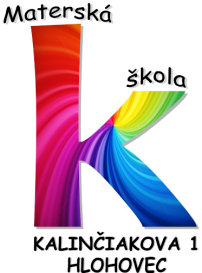 www.mskalhlohovec.edupage.org, materskaskolakalinciakova@gmail.com, tel. č.: 033/742 19 85POTVRDENIE O ZDRAVOTNEJ SPÔSOBILOSTI DIEŤAŤAMeno a priezvisko dieťaťa.............................................................................................................Dátum a miesto narodenia...............................................Rodné číslo............................................  Bydlisko...........................................................................PSČ.......................................................Vyjadrenie lekára o zdravotnom stave dieťaťa podľa § 24 ods. 7 zákona NR SR č. 355/2007 Z. z. o ochrane, podpore a rozvoji verejného zdravia a o zmene a doplnení niektorých zákonov v znení neskorších predpisov (ďalej len „zákon č. 355/200/ Z. z.):Dieťa aktuálne netrpí chorobou, ktorej prejavy alebo dôsledky by mohli negatívne vplývať na jeho pobyt v materskej škole Kalinčiakova 1, 920 01  Hlohovec, je fyzicky a psychicky zdravé, nevyžaduje mimoriadnu zdravotnú a výchovno-vzdelávaciu starostlivosť. Dieťa neprejavuje príznaky prenosného ochorenia a nemá nariadené karanténne opatrenie.Dieťa má/nemá diagnostikovanú alergiu na:........................................................................................Dieťa má/nemá diagnostikované ochorenie chronického charakteru:................................................................................................................................................................Dieťa je/nie je v starostlivosti iného lekára okrem pediatra, ak áno o akého špecialistu ide:................................................................................................................................................................Iné poznámky o zdravotnom stave dieťaťa (napr. zdravotne indikované obmedzenia v stravovaní):................................................................................................................................................................Dieťa:           je spôsobilé navštevovať materskú školu                     nie je spôsobilé navštevovať materskú školuÚdaje povinnom očkovaní......................................................................................................................Dátum..................................                       Pečiatka a podpis lekára  ...................................................Ak ide o dieťa so špeciálnymi výchovno-vzdelávacími potrebami, zákonný zástupca predloží vyjadrenie príslušného zariadenia výchovného poradenstva a prevencie.